 ПАМЯТКИ РОДИТЕЛЯМ И ДЕТЯМЭто важно помнитьЧтобы избежать беды, необходимо регулярно учить ребятишек элементарным правилам поведения на дорогах, и в первую очередь это должны делать родители, ежедневно напоминая своим детям азы дорожной "грамоты", пока правильные действия на улицах не войдут в привычку и не станут моделью безопасного поведения. Взрослым важно четко учесть - дети интуитивно во многом стараются подражать своим родителям, копируя их поведение и поступки, поэтому они должны своим примером показывать правила безопасного поведения на дорогах: переходить дорогу только по "зебре" на разрешающий для пешеходов сигнал светофора, при этом обязательно контролировать состояние машин - все ли остановились перед светофором; по возможности пользоваться подземными или надземными переходами и выбирать маршрут к школе или садику подальше от оживленных дорог и магистралей; всегда пристегиваться ремнями безопасности в автомобиле.Родители должны ежедневно напоминать своим детям азы дорожной "грамоты", пока правильные действия на улицах не войдут у них в привычку.Родителям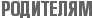 Привлекайте ребенка к участию в ваших наблюдениях обстановки на дороге. Показывайте ему машины, которых следует остерегаться, которые готовятся поворачивать, едут с большой скоростью.Подчеркивайте свои движения: поворот головы для осмотра дороги, остановку для пропуска машины. Если ребенок заметил это, значит, он обучается на Вашем примере.1. Находясь на улице, всегда крепко держите ребенка за руку, даже если Вы находитесь в нескольких метрах от проезжей части.2. Переходите дорогу только по пешеходным переходам или на перекрестках по линии тротуаров. Пользуясь одним и тем же маршрутом, выберите самое безопасное место для перехода - подземный или регулируемый пешеходный переход. Если Вы своим примером приучите ребенка ходить, где ему захочется, никто не в силах будет его переучить.3. Перед началом перехода необходимо остановиться на тротуаре, не ближе полуметра от края, и осмотреть проезжую часть.4. Если дорога узкая, то следует начинать переход тогда, когда вы сможете перейти через проезжую часть, не задерживаясь на середине дороги.Если вы прошли только половину пути, заметили приближающийся к вам транспорт, следует остановиться и дождаться его проезда. Ни в коем случае не возвращайтесь обратно, не делайте шаг назад. Будьте спокойны сами и спокойно держите ребенка.5. Если дорога широкая, дойдя до середины, следует еще раз осмотреть ту сторону, откуда: возможно появление автомобиля. Автомобиль мог находиться далеко от вас или был не виден.6. Не начинайте переход, если вы подошли к светофору, на котором уже горит разрешающий сигнал пешеходам. Помните: сигналы меняются через несколько секунд. Ребенок должен привыкнуть к тому, что переход улицы следует начинать только после того, как на светофоре загорелся зеленый сигнал для пешехода.7. Никогда не переходите дорогу на красный или желтый сигнал светофора. Если ребенок сделает это с вами, он так будет поступать и без Вас.8. Не переходите, не доходя нескольких метрах до пешеходного перехода, боясь не успеть на «зеленый». Транспорт на этом участке еще движется.9. Если на вашем пути расположен светофор с вызывным устройством, научите ребенка правильно обращаться с "кнопкой": после нажатия проходит разное время до включения разрешающего сигнала. Поэтому следует нажать на кнопку и ожидать, пока на пешеходном светофоре появится "зеленый человечек". После этого, убедившись, что транспорт остановился, следует начинать переход.10. Никогда не переходите дорогу наискосок. Идти следует строго под прямым углом к обочине. Сами взрослые, может быть, и успеют перейти, но ребенок один не будет видеть дорогу и возможной опасности, время его нахождения на проезжей части возрастает.11. Скорость перехода через дорогу и размер своего шага соизмеряйте с возможностью малыша. И вы, и он должны идти спокойным шагом.12. Не выходите с ребенком из-за стоящих и движущихся машин, кустарников, снежных сугробов, киосков, не осмотрев предварительно дороги. Это типичная ошибка и нельзя допускать, чтобы дети ее повторяли.13. Не посылайте ребенка переходить или перебегать дорогу впереди Вас, идти самостоятельно, когда Вы находитесь на противоположной стороне. Этим Вы обучаете его идти через дорогу, не глядя по сторонам.14. В случае отсутствия тротуара или невозможности двигаться по обочине, следует идти по краю проезжей части навстречу движения транспорта. Ребенок должен находиться слева от вас. Не забывайте держать его за руку.15. Следуя по тротуару, пешеходной дорожке, придерживайтесь принципа правостороннего движения (так же, как идут автомобили). Ребенок должен находиться всегда дальше от проезжей части (ближе к середине тротуара). Никогда не ведите ребенка со стороны дороги.16. Пресекайте попытки детей устраивать игры возле проезжей части. Отвлечение внимания от окружающей обстановки грозит выбегом на проезжую часть, где, как запомнилось ребенку, несколько секунд назад никого не было.Вы должны дойти до пешеходного перехода или (в случае его отсутствия вблизи) дождаться, когда транспорт отойдет. В этом случае вы хорошо будете видеть дорогу в обе стороны и сами будете видны водителям. Если вы научите так поступать своего ребенка, то вы сможете быть за него спокойны.19. Находясь в ребенком в автомобиле, приучите его садиться только на заднее сиденье. Также поступайте и сами, если Ваш ребенок еще не самостоятелен.Ни в коем случае не разрешайте детям стоять (особенно между водительским и передним пассажирским сиденьем): небольшое торможение, проезд по неровной дороге может привести к травмам.17. Из любого транспортного средства первым выходит взрослый человек, затем он помогает выйти ребенку. В противном случае ребенок может упасть или побежать на проезжую часть дороги. В транспорт ребенок садится первым.18. Если после выхода из автомобиля, автобуса или другого транспортного средства вам необходимо перейти через дорогу, то помните: опасно обходить стоящий транспорт, в т.ч. и легковой, с любой стороны.Детям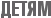 из подъезда, ворот дома, территории школы выходи спокойно, не беги - рядом могут быть машины; иди по тротуару или обочине, держись как можно дальше от проезжей части; если на пути стоит группа людей, обойди их, не выходя на проезжую часть; если нет тротуара или обочины, иди по краю проезжей части навстречу транспорту; подойдя к проезжей части, остановись; переходи по пешеходному переходу, обозначенному знаками или разметкой "зебра"; выбирая место перехода, помни: дорога должна просматриваться во все стороны; не выходи на проезжую часть, когда обзору мешает препятствие - стоящая у тротуара машина, построенное близко здание, растущие кусты, а зимой - сугробы; обходить стоящие на остановке автобус, трамвай, троллейбус нельзя; при переходе дороги, двигайся прямо, не меняй направления движения; не останавливайся на середине дороги, рассчитывай время перехода; не стой за машиной, которая припарковывается или отъезжает с места стоянки; используй светоотражающие значки и наклейки на одежду и портфель (сумку, ранец, рюкзак); играй только в местах, предназначенных для игр. 